Londesborough Parish Councilwww.londesboroughpc.co.ukTel: 01759 301386    Email: clerk@jigreen.plus.comClerk: Joanna Green, 29 Barmby Road, Pocklington, York, YO42 2DLDear CouncillorA meeting of Londesborough Parish Council will be held on Monday 9th May 2016 in the Reading Rooms, Low Street, at 7.30pm.  You are summoned to attend, if you are unable to attend, would you please contact me in order that I can record your apologies.Members of the public are welcome to attend the meeting and may address the council during the Public Participation period.An agenda for the meeting is shown below.Yours sincerely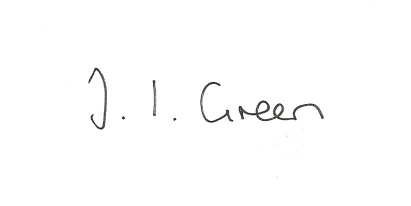 Joanna Green, clerk to the council. 4/5/16AGENDA21/16 Welcome and Apologies22/16 To elect officers:ChairmanVice- ChairmanRepresentatives to other bodies23/16 To approve the Annual Governance Statement for 2015/1624/16 To approve the accounts for 2015/1625/16 To approve financial arrangements for the coming year :To approve the Financial Standing OrdersTo appoint an internal auditorTo appoint bank signatories.26/16 To receive Declarations of Interest.  27/16 To adopt the minutes of meetings held on 14th March 2016  as a true record28/16 To receive the clerk's report on matters being progressed from previous meetings.Liaison meeting with Ward Councillors. 29/16 To receive a report from Cllr Wood regarding Neighbourhood Watch30/16 To receive a report from the clerk regarding the traffic from the quarry and the damage to the roads and verges.31/16 To review, and if necessary update, the council's Social media Policy32/16 AccountsBank balance  	current account	 £1263.57 + precept of £2500		savings account	 £748.85		To approve payment of:Clerks salary-  April	£96.3330/16 CorrespondenceERYC re Antisocial Behaviour statisticsERYC re Tesco Bags of Help FundingHumberside Police - May bulletins31/16 Councillors reports32/16  Date of next meeting